Дата проведения: 08.06.2020 г.Дисциплина: Русский язык Тема урока: Функциональные стили  литературного языкаПреподаватель: Колмакова В.В. Аудиторная работа Теоретический материал - § 185- с.403, 405.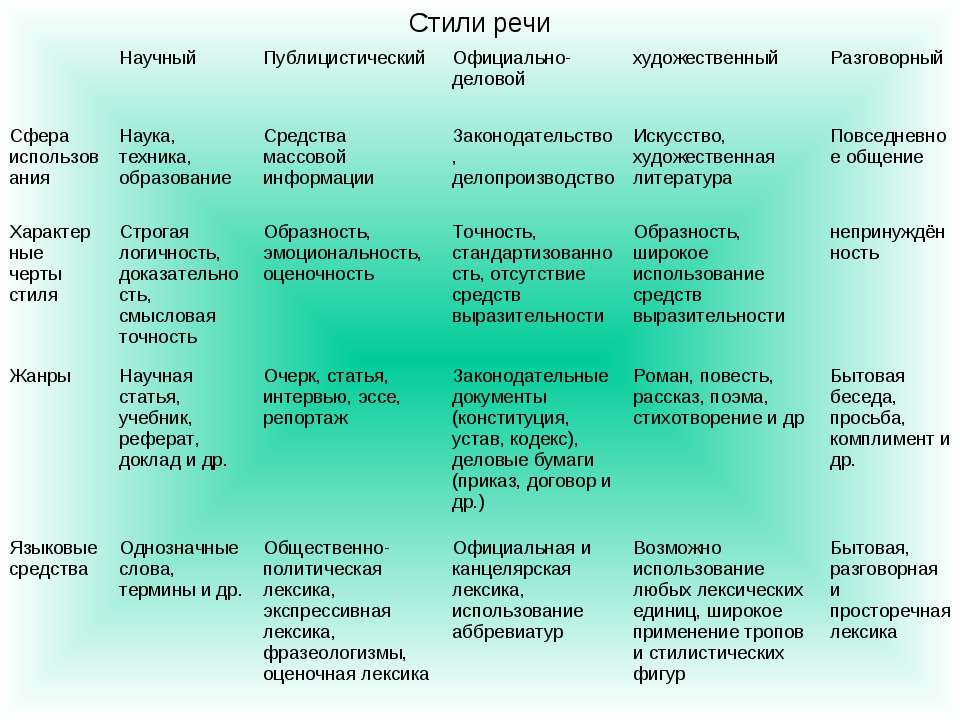 Практическая часть.- Упр. 840 (письменно)- Упр. 841 (устно)- Упр. 842 (письменно)- Ответить на вопросы(устно)- с.406Домашнее задание§ 185- с.403, 405.Упр. 843(письменно)